                           Министерство образования и науки Российской ФедерацииФГБОУ МГТУ «СТАНКИН»Кафедра электротехники, электроники и автоматикиЛАБОРАТОРНАЯ РАБОТА №4по дисциплине«УПРАВЛЕНИЕ ТЕХНИЧЕСКИМИ СИСТЕМАМИ»на тему:ПРИМЕНЕНИЕ ТИПОВЫХ РЕГУЛЯТОРОВ В ТРЕХКОНТУРОЙ СИСТЕМЕ ПОДЧИНЕННОГО РЕГУЛИРОВАНИЯ»Вариант (д,м): 22,08.                                                                                        Выполнила:студент группы ИДБ-13-07 Ценцеря С.Ю.Проверила:Чумаева М.В.МОСКВА 2016Цели работы:Изучение структуры и регулирующих устройств автоматической системы каскадного типа (на примере электропривода)Настройка контура тока электропривода на технический оптимум Настройка контура скорости электропривода на технический и симметричный оптимумы Настройка контура положения электроприводаОсвоение пакета Matlab+Simulink (другого программного обеспечения), предназначенного для моделирования автоматических системд=22г=94м=08Jg=0.м+0.д=0.08+0.22=0.3ip=(г+м+д)/10=(94+22+080)/10=12.4Се=См=С=(0.м+0.д) /2=(0.08+0.22) /2=0.15Rя=min {м,д}= min {08,22}=8 ОмТя= max {м,д}=  max {08,22}=22 мс=0.022 сКп= max {м,д}= max {0,8,22}=22τ=0.1* Тя=0.1*0.022=0.0022 сКт=0.д=0.22Кс=0.м=0.08Кдп=(м+д) /2=(08+22) /2=15I=max {м,д}= max{08,22}=22 АΩ=max{10м,10д} = max{10*08,10*22} =220 рад/сWРП – передаточная функция регулятора положения;WРС – передаточная функция регулятора скорости;WРТ – передаточная функция регулятора тока;КП – коэффициент передачи силового преобразователя;τ – постоянная времени силового преобразователя; КТ – коэффициент передачи датчика тока;КС – коэффициент передачи датчика скорости;Кдп – коэффициент передачи датчика положения;Ce=CM=C  – конструктивные постоянные электродвигателя;Rя – сопротивление ротора электродвигателя;Тя – электромагнитная постоянная времени электродвигателя;Θg – эадающее воздействие;Θ – угол поворота вала двигателяМ – электромагнитный момент электродвигателя;Мс – момент сопротивления (моделирует работу, выполняемую рабочим механизмом электропривода);Jg – суммарный момент инерции механической системы электропривода;Ω – угловая скорость вала электродвигателя;i – ток электродвигателя; iР –коэффициент передачи редуктора.Е – противо-ЭДС вращения электродвигателя; Uп, Uс, Uт – сигналы на выходе регуляторов$Uоп, Uос, Uот – сигнал обратной связи на выходе соответствующего датчикаРасчеты:Должно выполняться условие :Проверим:Для настройки контура тока на технический оптимум необходимо постоянную времени регулятора тока   реализовать равной электромагнитной постоянной времени   электрической части двигателяа коэффициент усиления регулятора тока КРТ рассчитать по формулеТогда передаточная функция регулятора тока будет иметь вид:При стандартной настройке на симметричный оптимум параметры регулятора скорости выбирают так:ТРС = 8∙τ=0.01761. Настройка контура тока на технический оптимум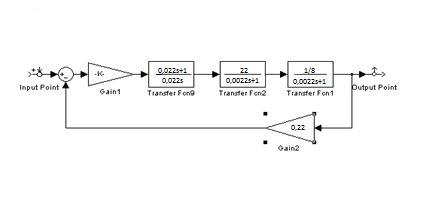 Рис.1.1.Структурная схема контура тока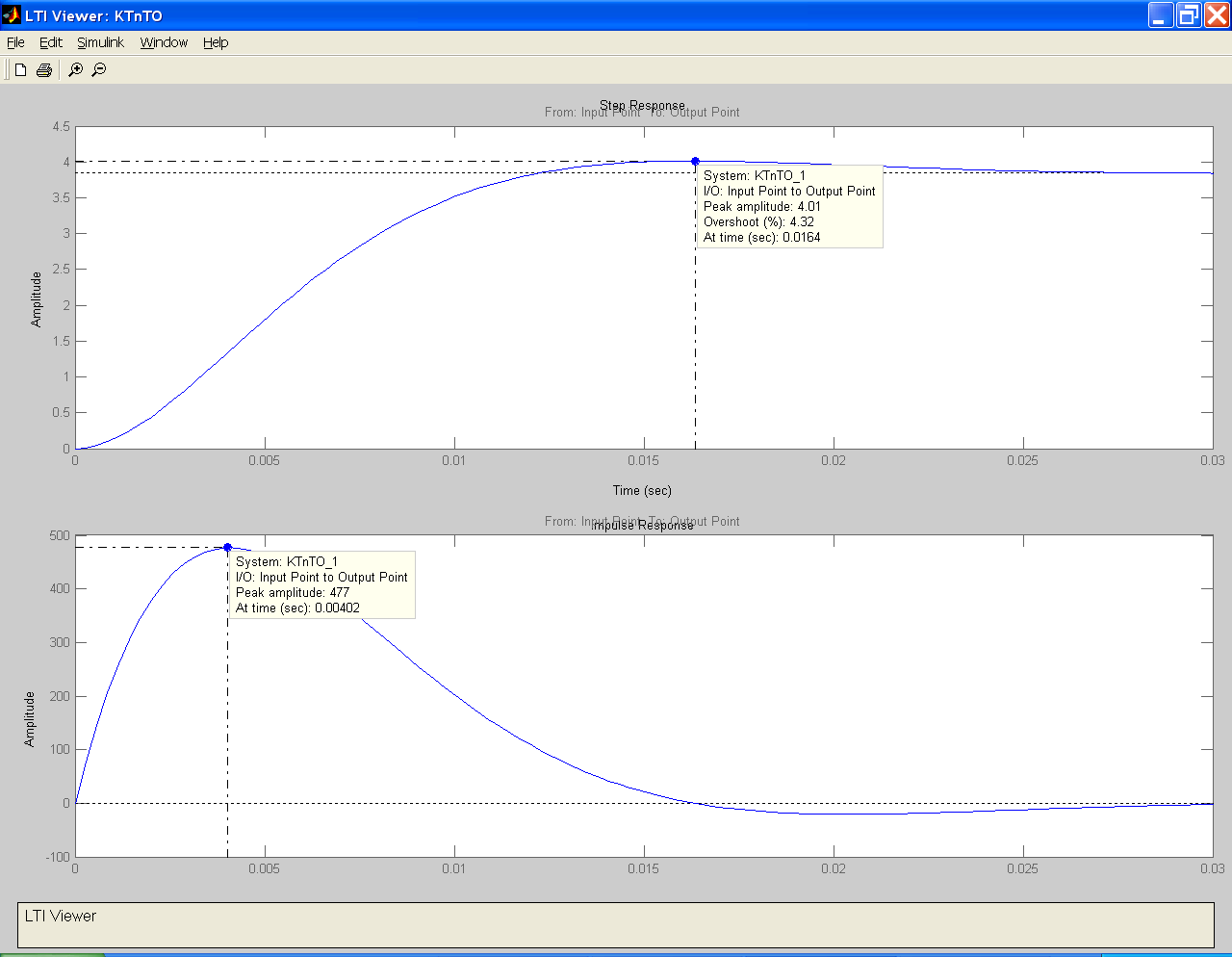 Рис.1.2.Переходные характеристики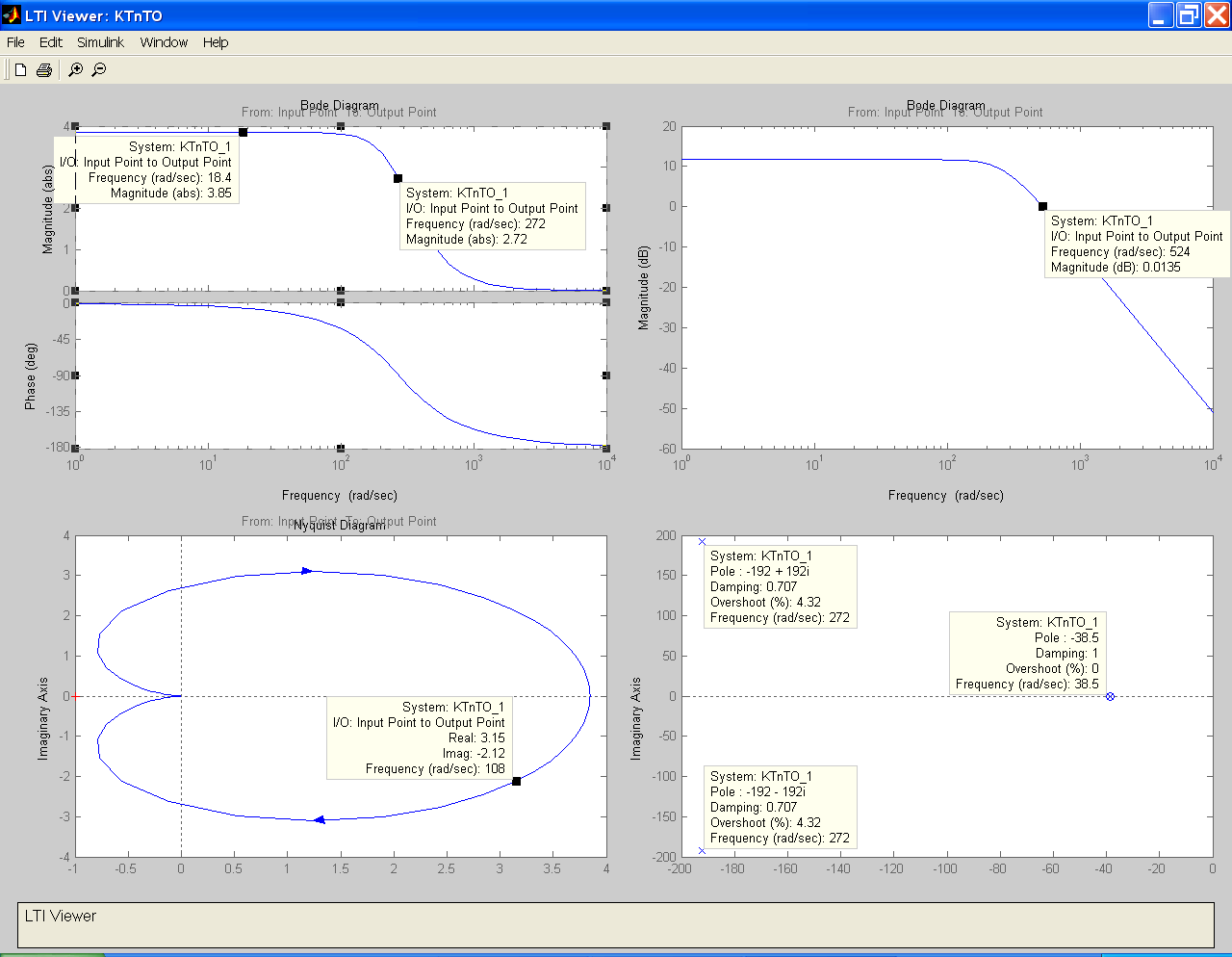 Рис.1.3.Частотные характеристикиСравнение.Настройка на технический оптимум придаёт контуру тока динамические свойства. Подключим для оценки колебательное звено и апериодическое звено первого порядка.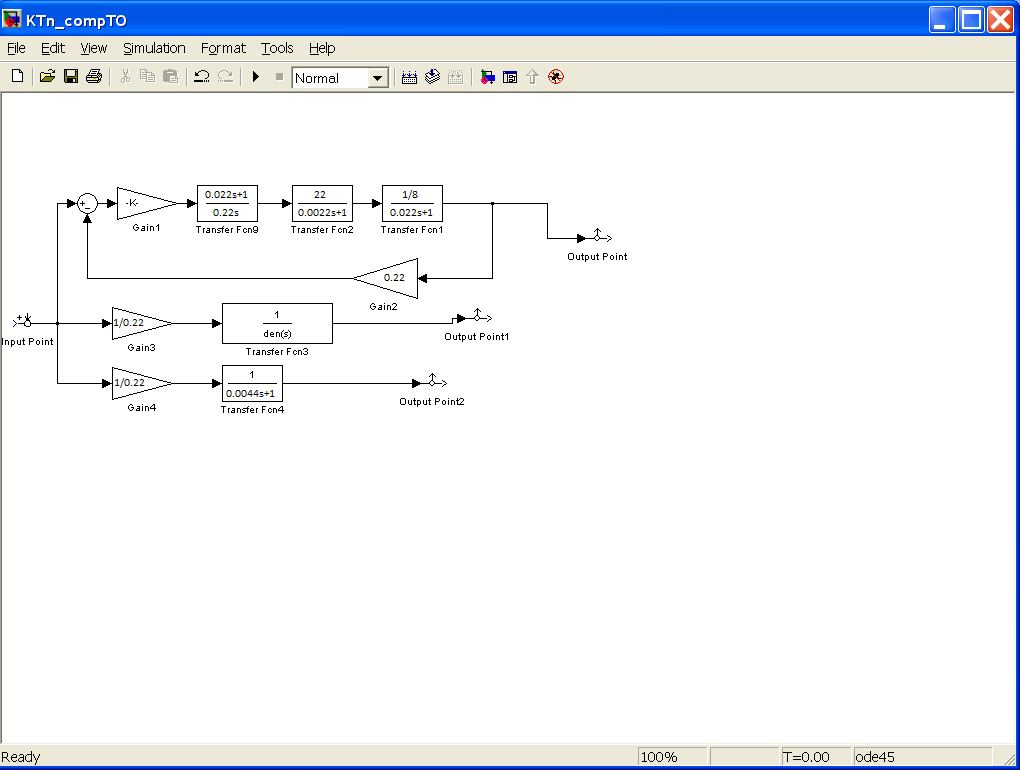 Рис.1.4.Структурная схема контура тока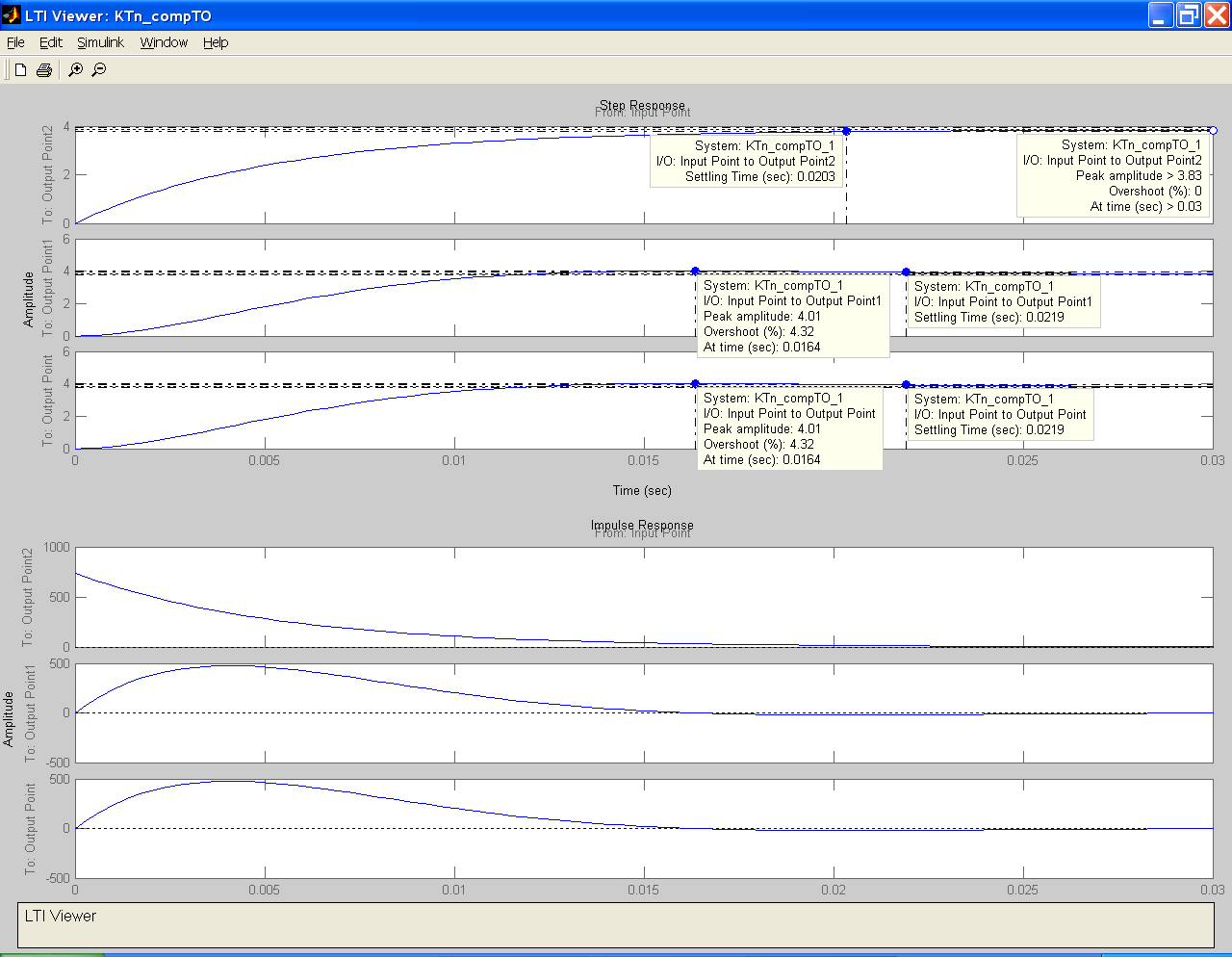 Рис.1.5.Переходные характеристики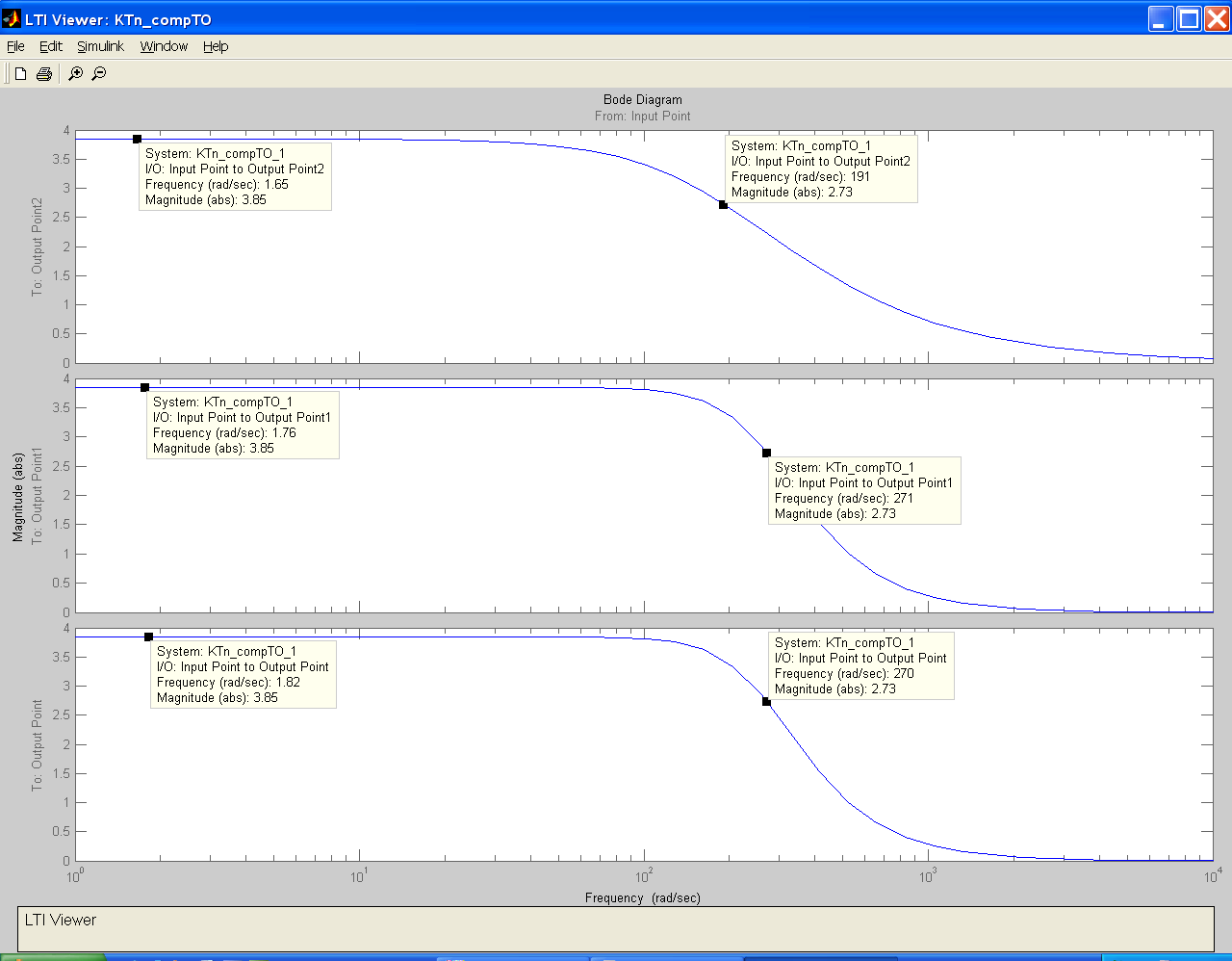 Рис.1.6.Частотные характеристикиВывод: Настройка на технический оптимум характеризуется небольшим перерегулированием 4,32% (меньше 5%). Длительность переходного процесса определяется только постоянной времени силового преобразователя и приблизительно равна 5τ. Настройка на технический оптимум придает контуру тока динамические свойства, близкие к свойствам звена первого порядка с удвоенной малой постоянной времени.524 рад/с2,73Система устойчива, т.к. все мнимые корни с отрицательной вещественной частью. Это продемонстрировано на рис.1.3.2. Настройка контура скорости на симметричный оптимум В качестве регулятора скорости в этом случае применяют ПИ - регулятор скорости.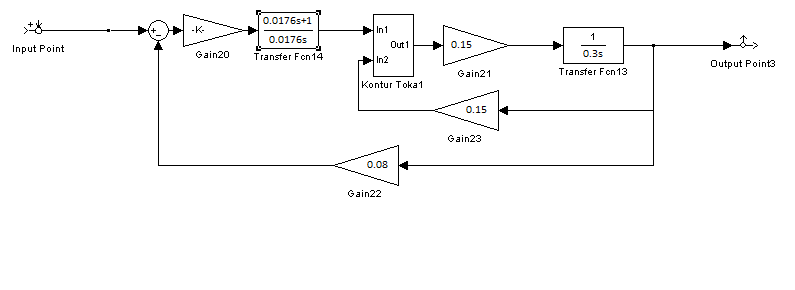 Рис.2.1.Структурная схема контура скорости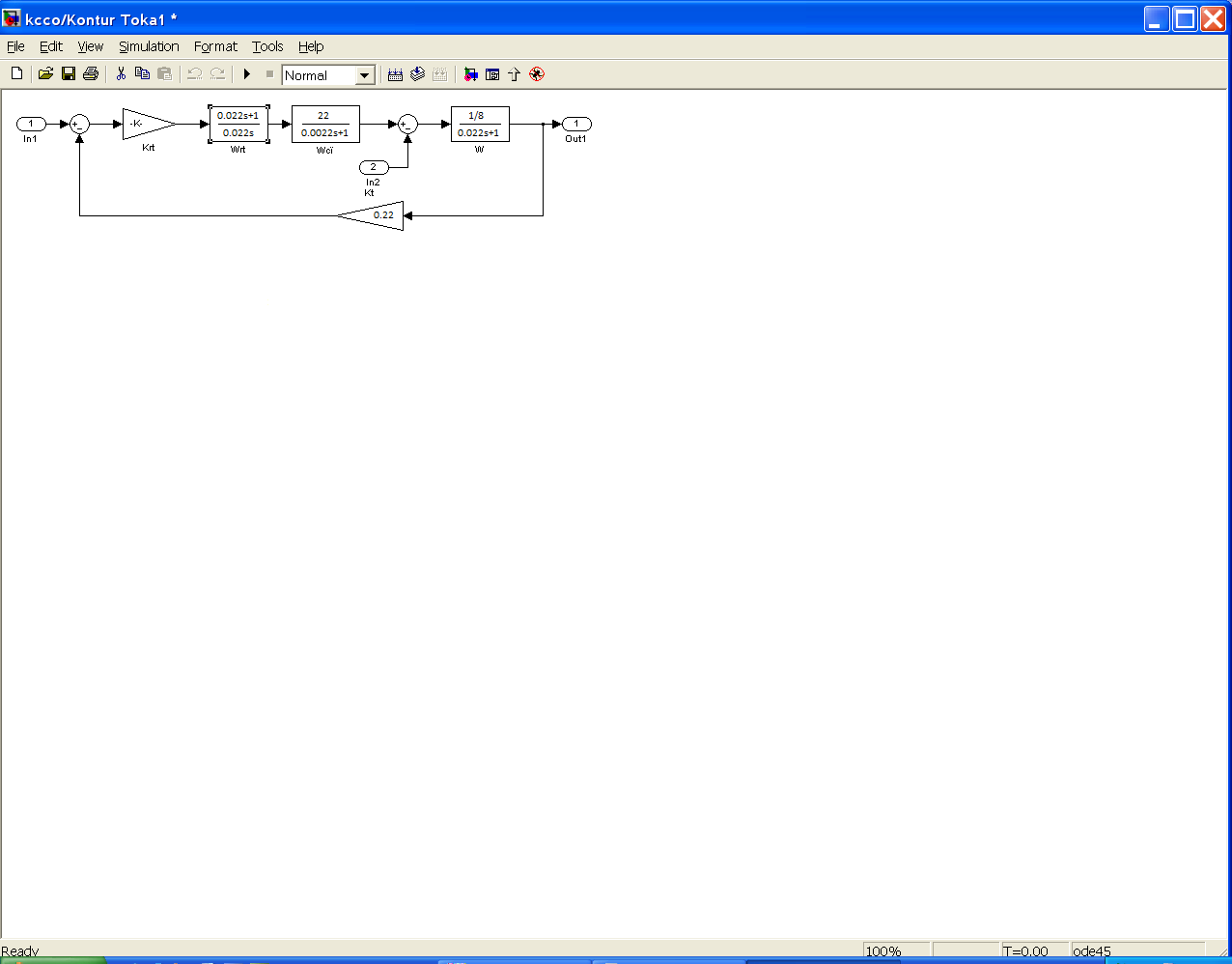 Рис 2.2.Структурная схема контура тока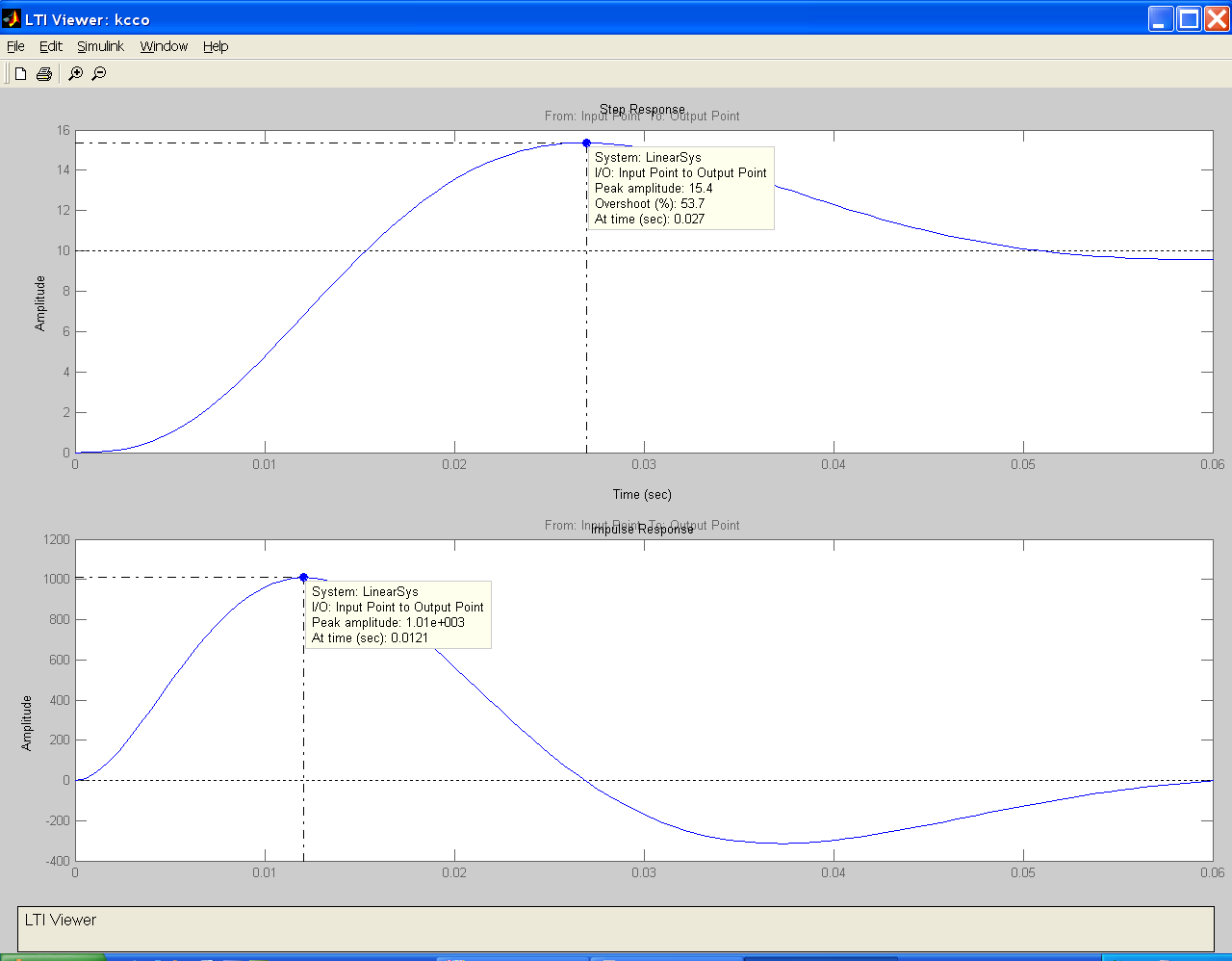 Рис.2.3.Переходные характеристики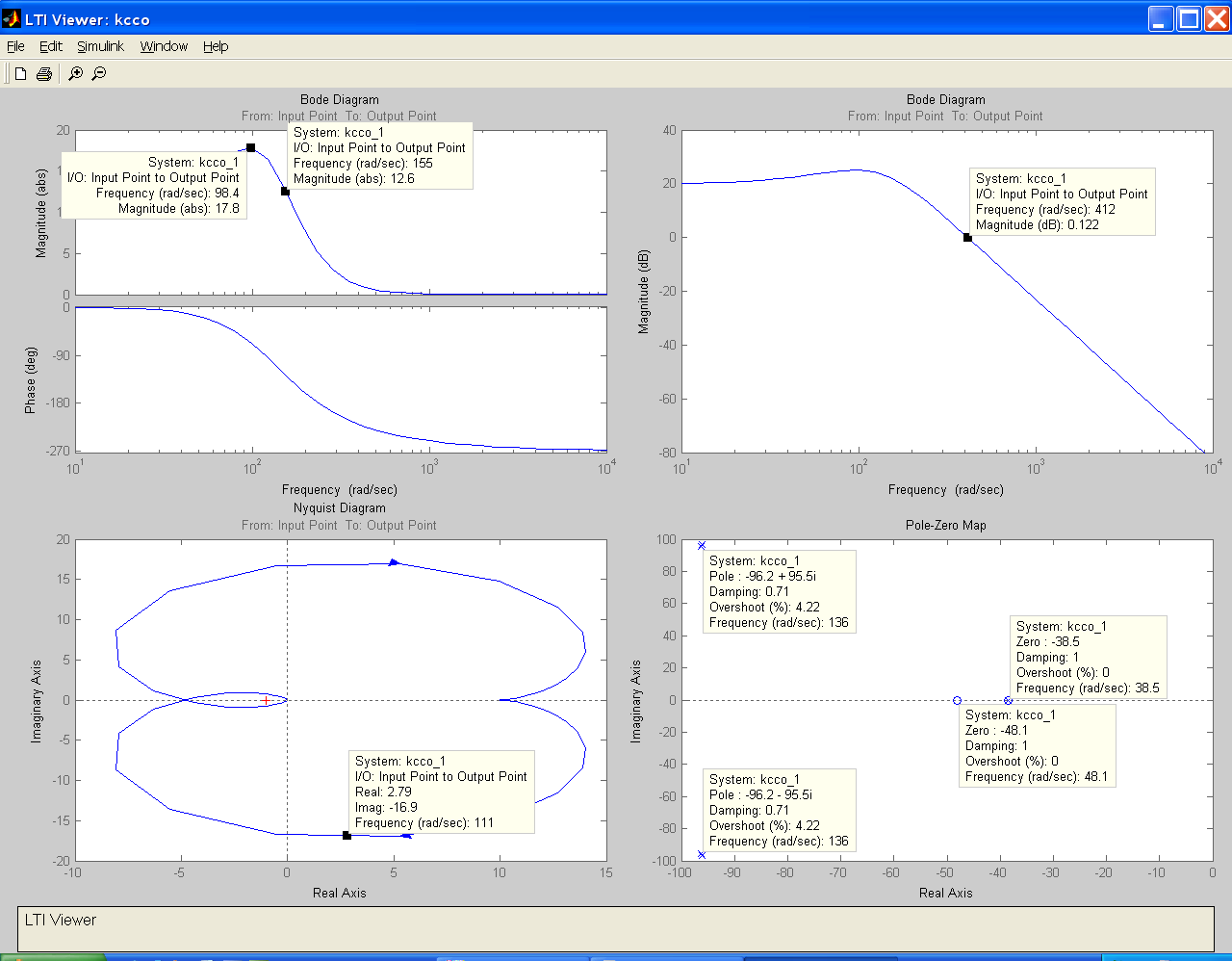 Рис.2.4.Частотные характеристикиСравнение.Для оценки подключим колебательное звено с постоянной времени 4τ.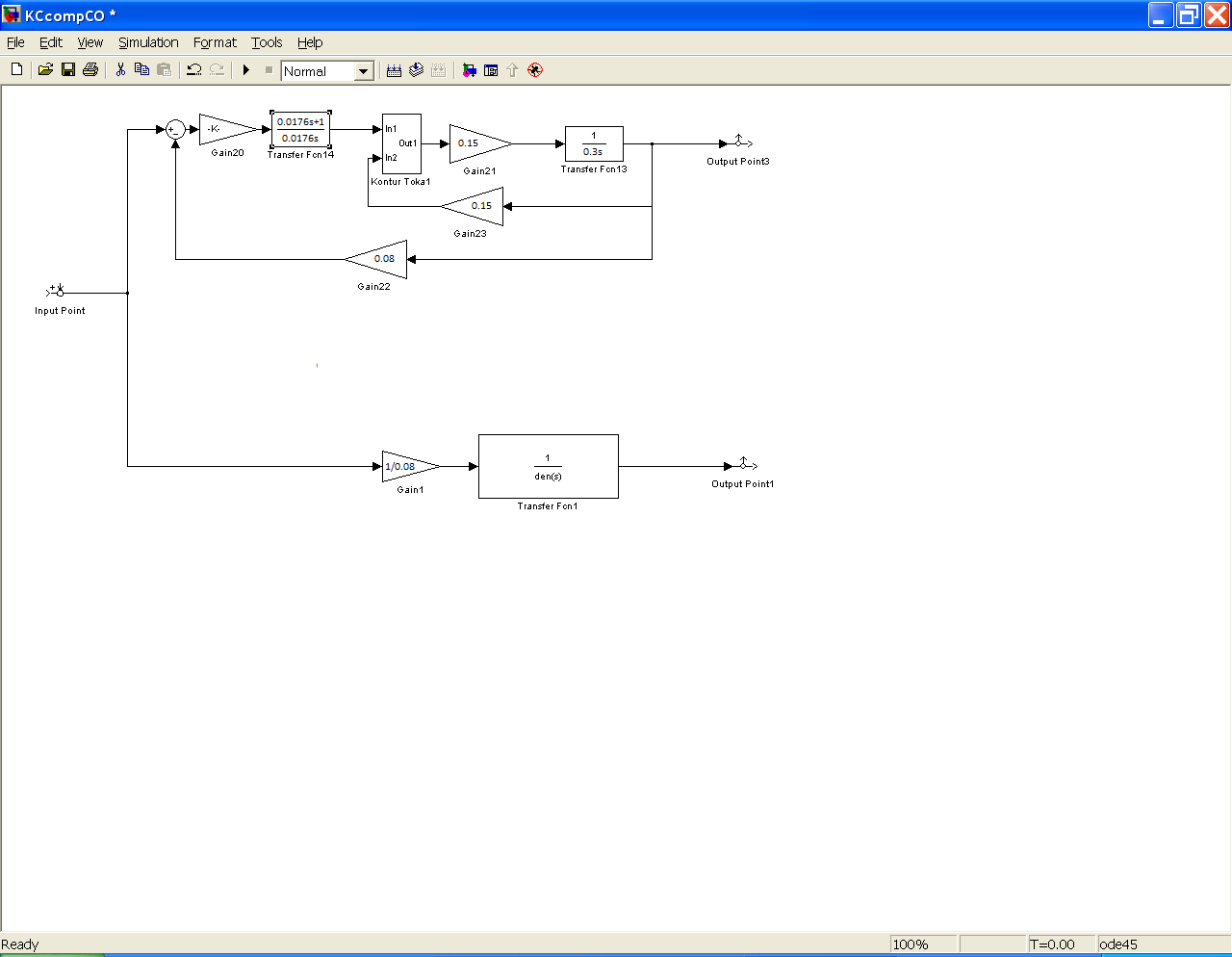 Рис.2.6.Структурная схема контура скорости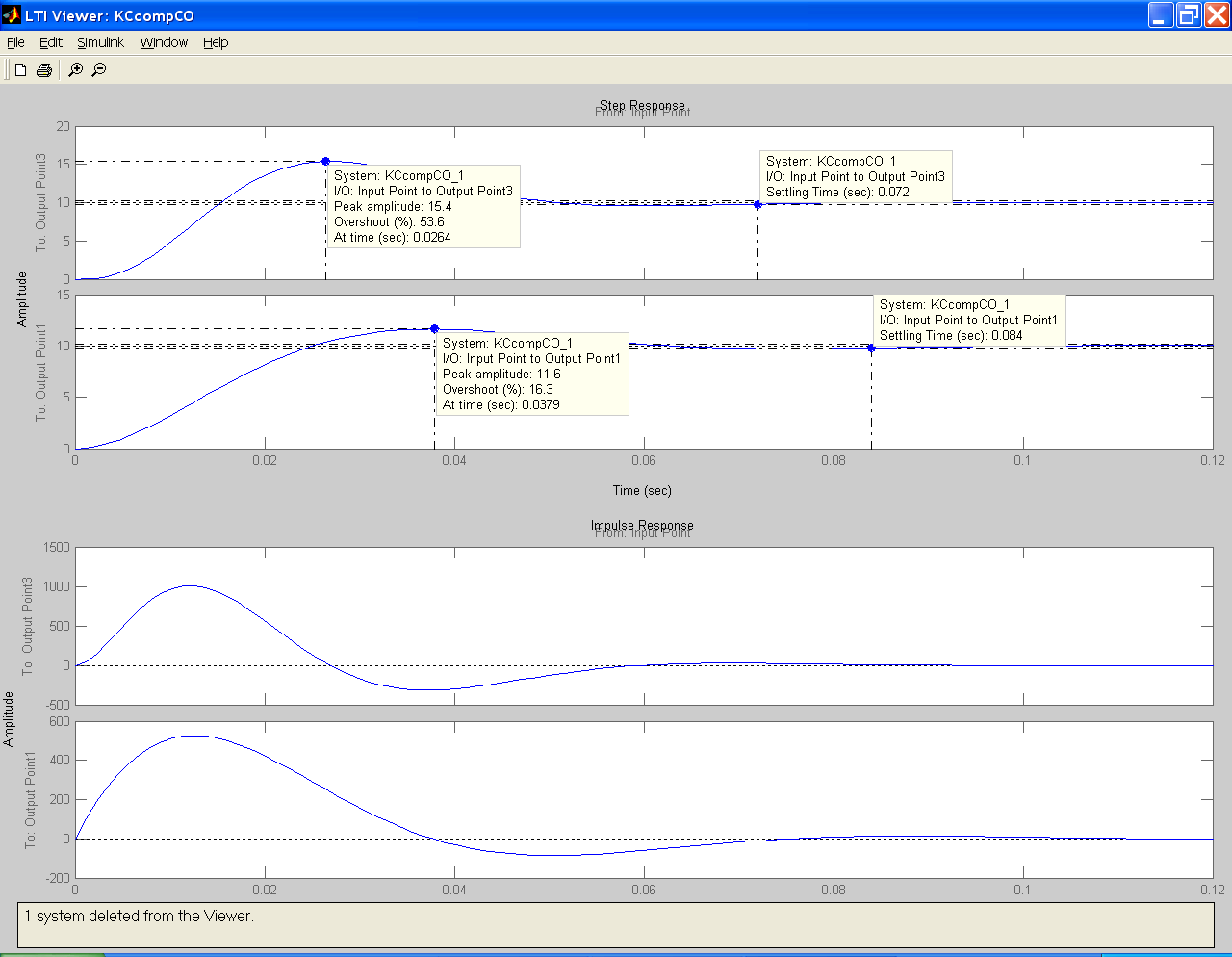 Рис.2.7.Переходные характеристики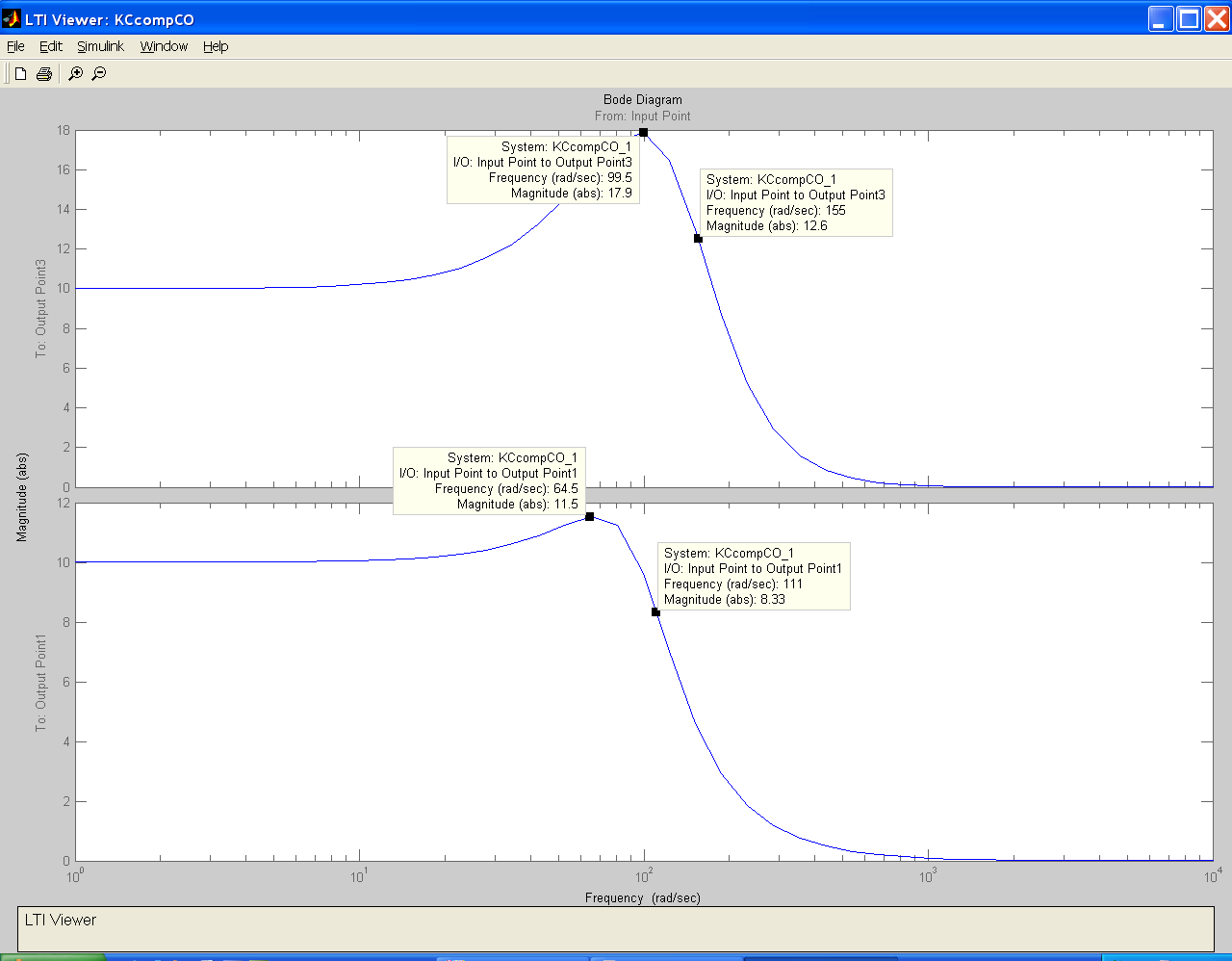 Рис.2.8.Частотные характеристикиВывод: Проверка моделированием показывает, что у этой ПФ и у реального (неупрощенного) контура скорости хорошо совпадают только времена регулирования  и не совпадает перерегулирование, то есть приближенное представление КС колебательным звеном является весьма грубым. Достаточно большое перерегулирование 53,6% .рад/с12,6Система устойчива, т.к. все мнимые корни с отрицательной вещественной частью. Это продемонстрировано на рис.2.4..3. Настройка контура скорости на технический оптимум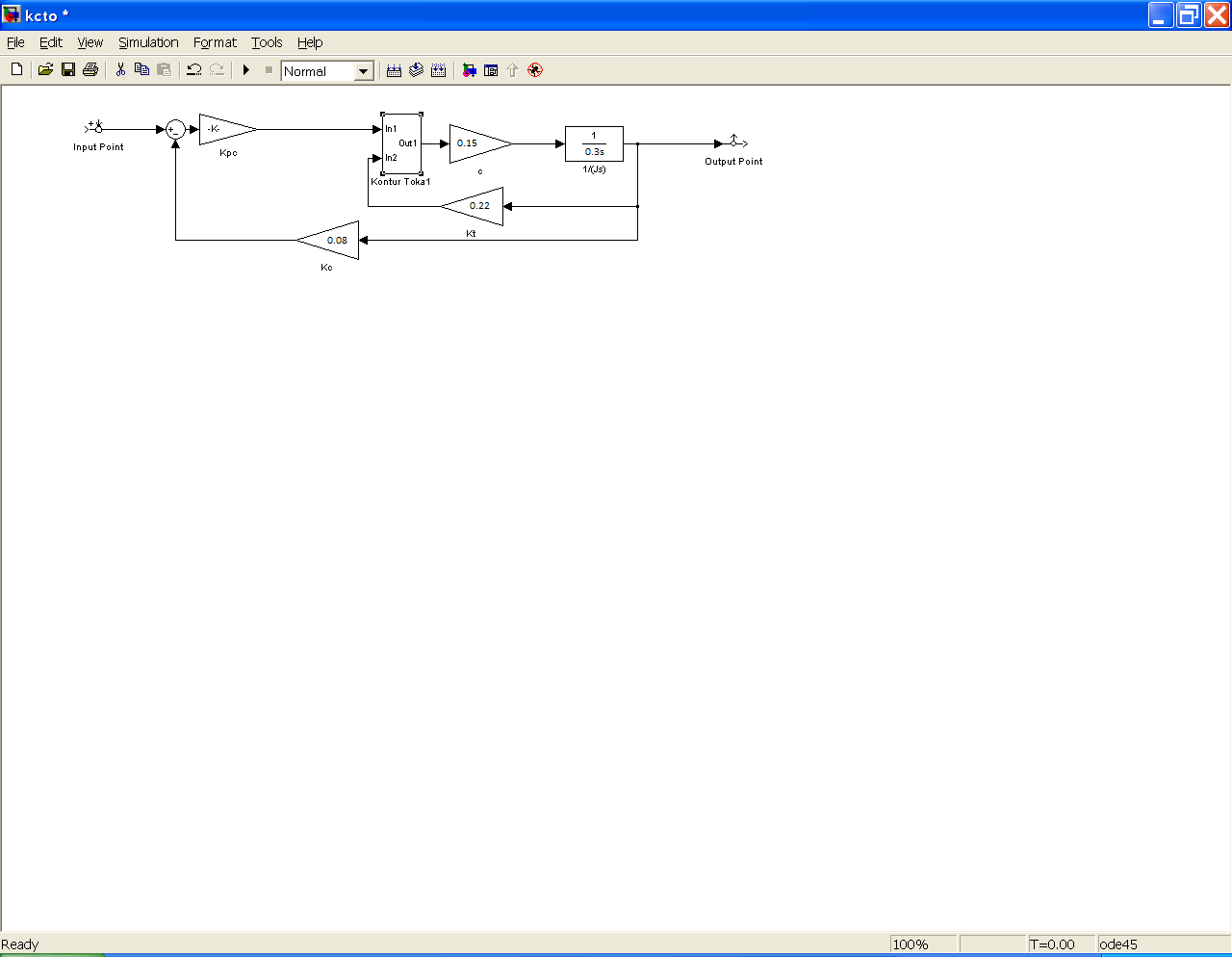 Рис.3.1.Структурная схема контура скорости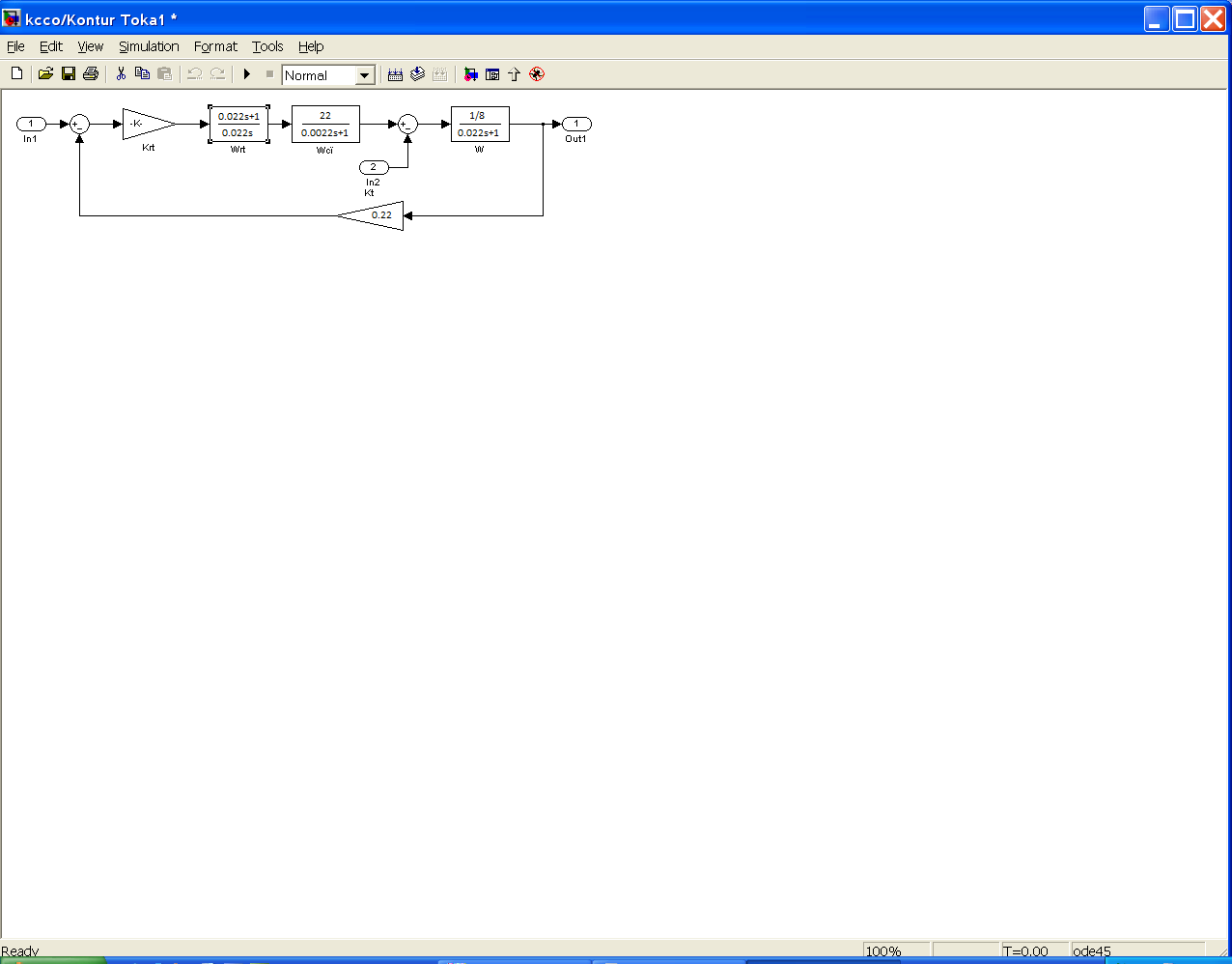 Рис.3.2.Структурная схема контура тока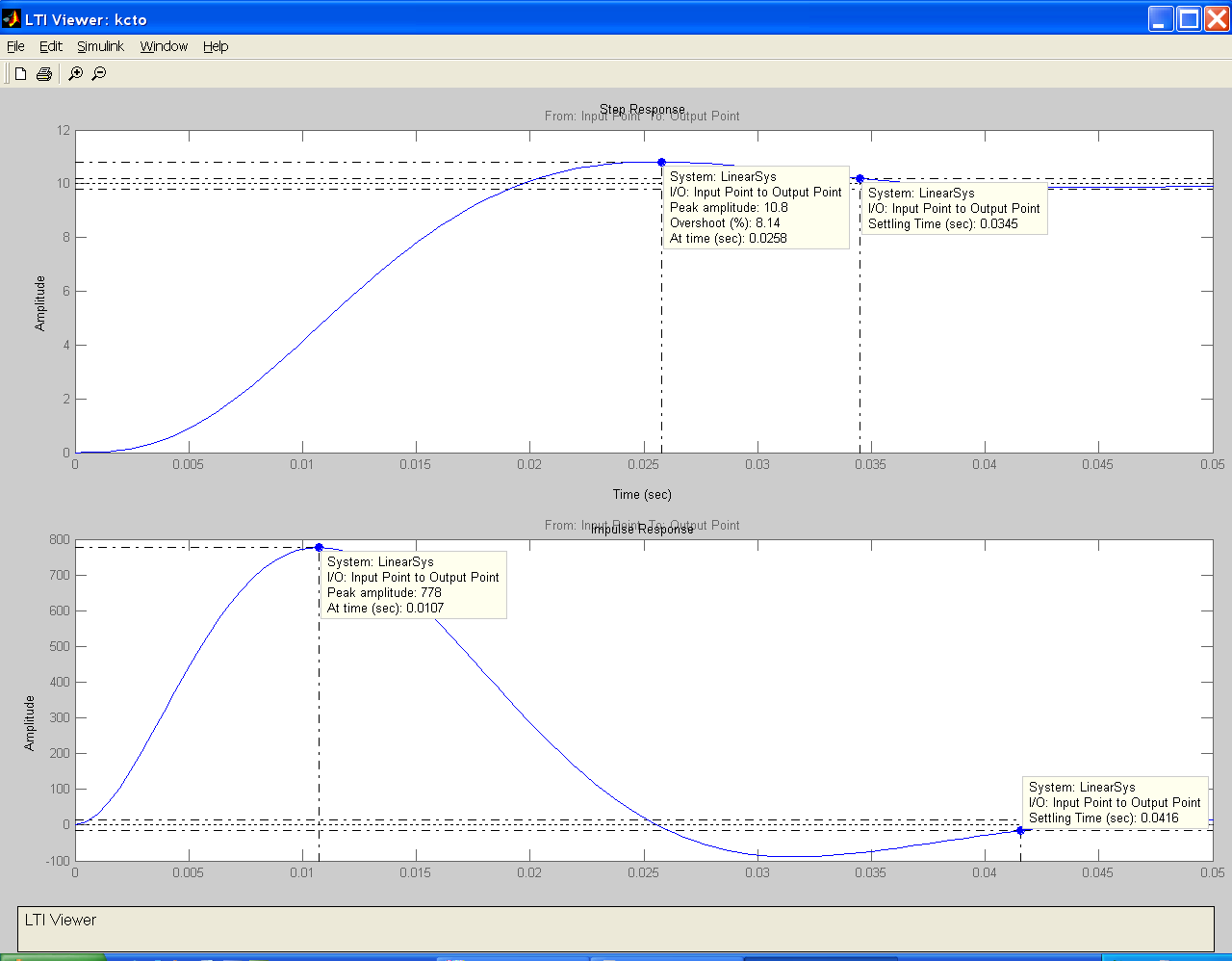 Рис.3.3.Переходные характеристики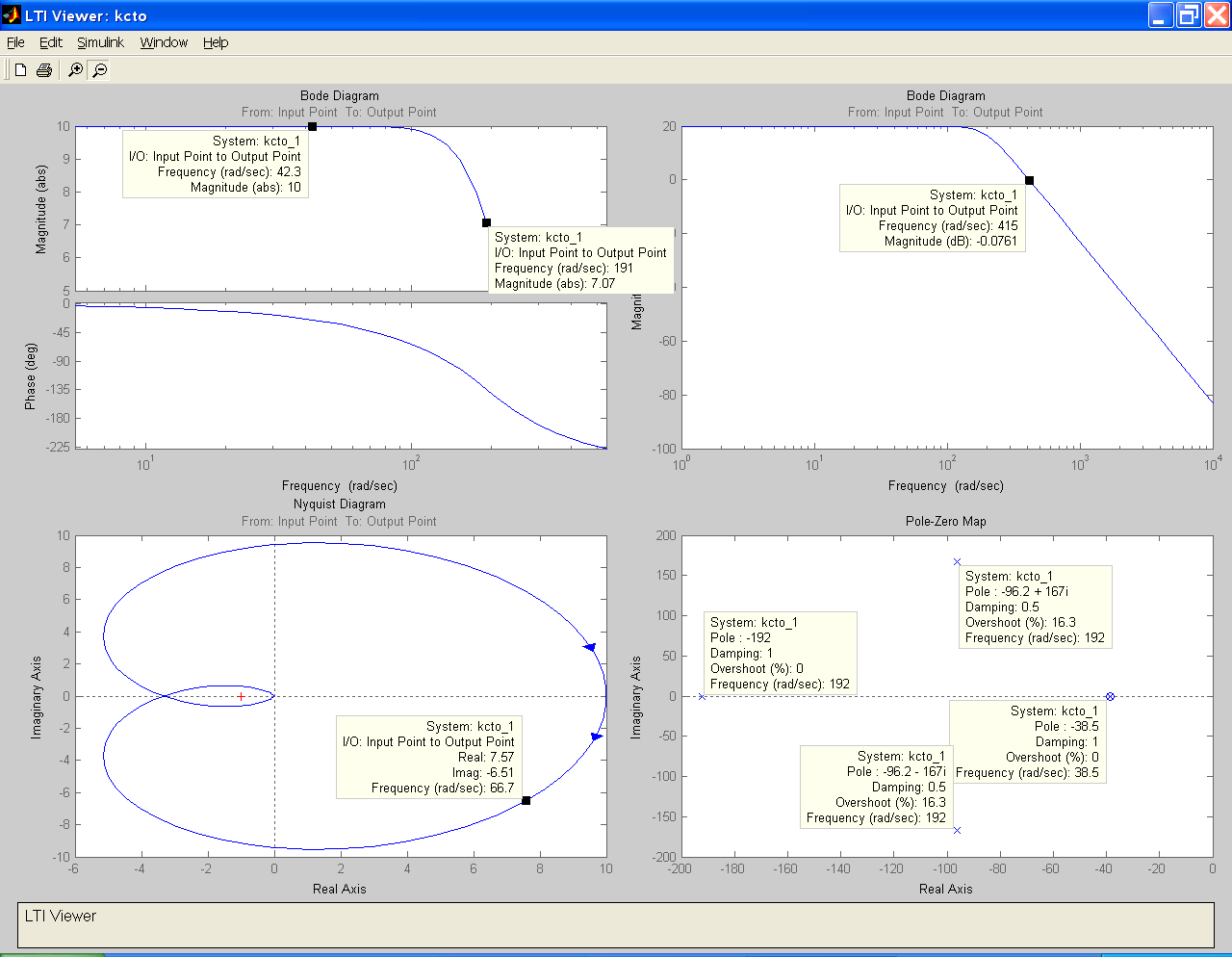 Рис.3.4.Частотные характеристикиСравнение.Добавляем в схему колебательное звено.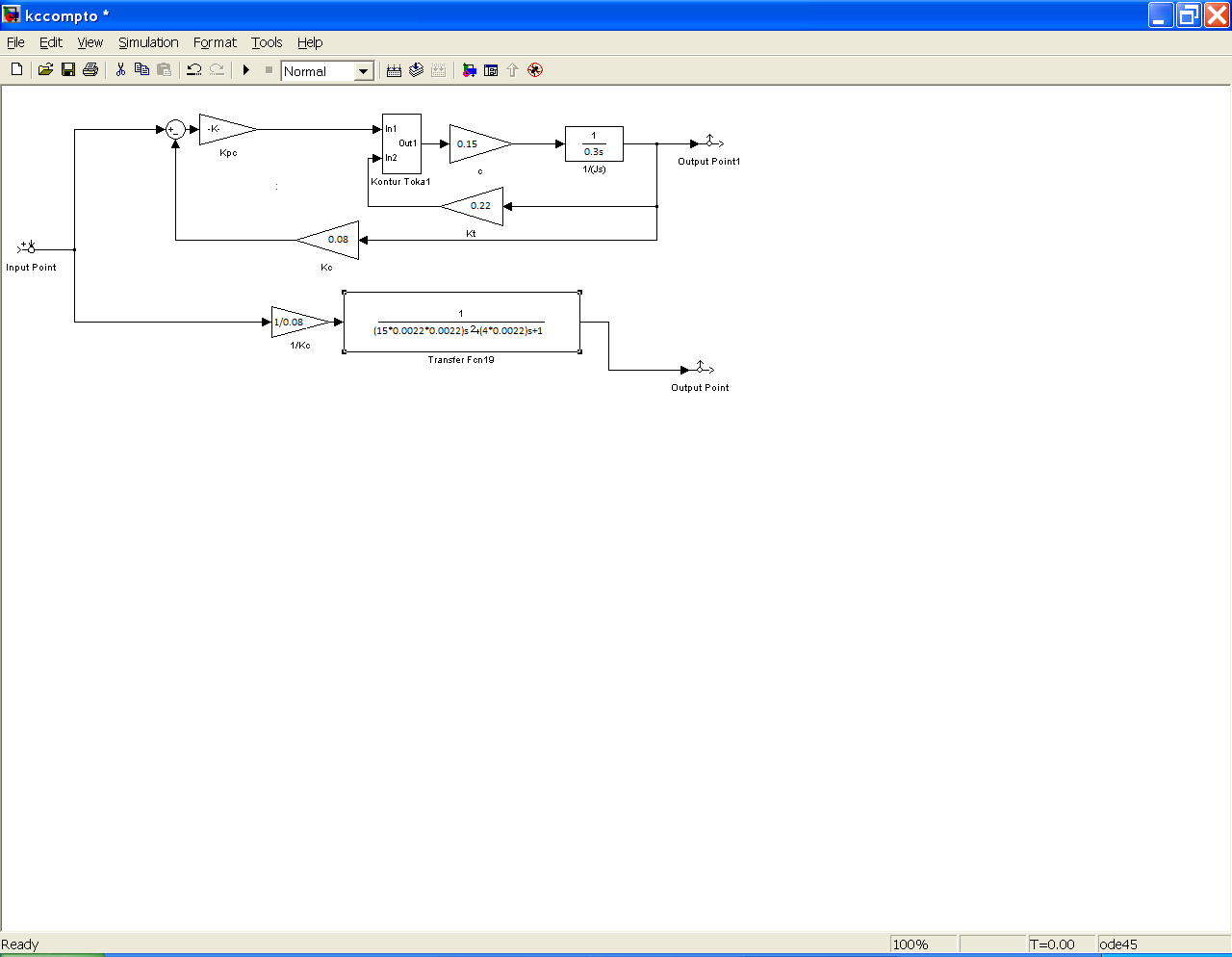 Рис.3.5.Структурная схема контура скорости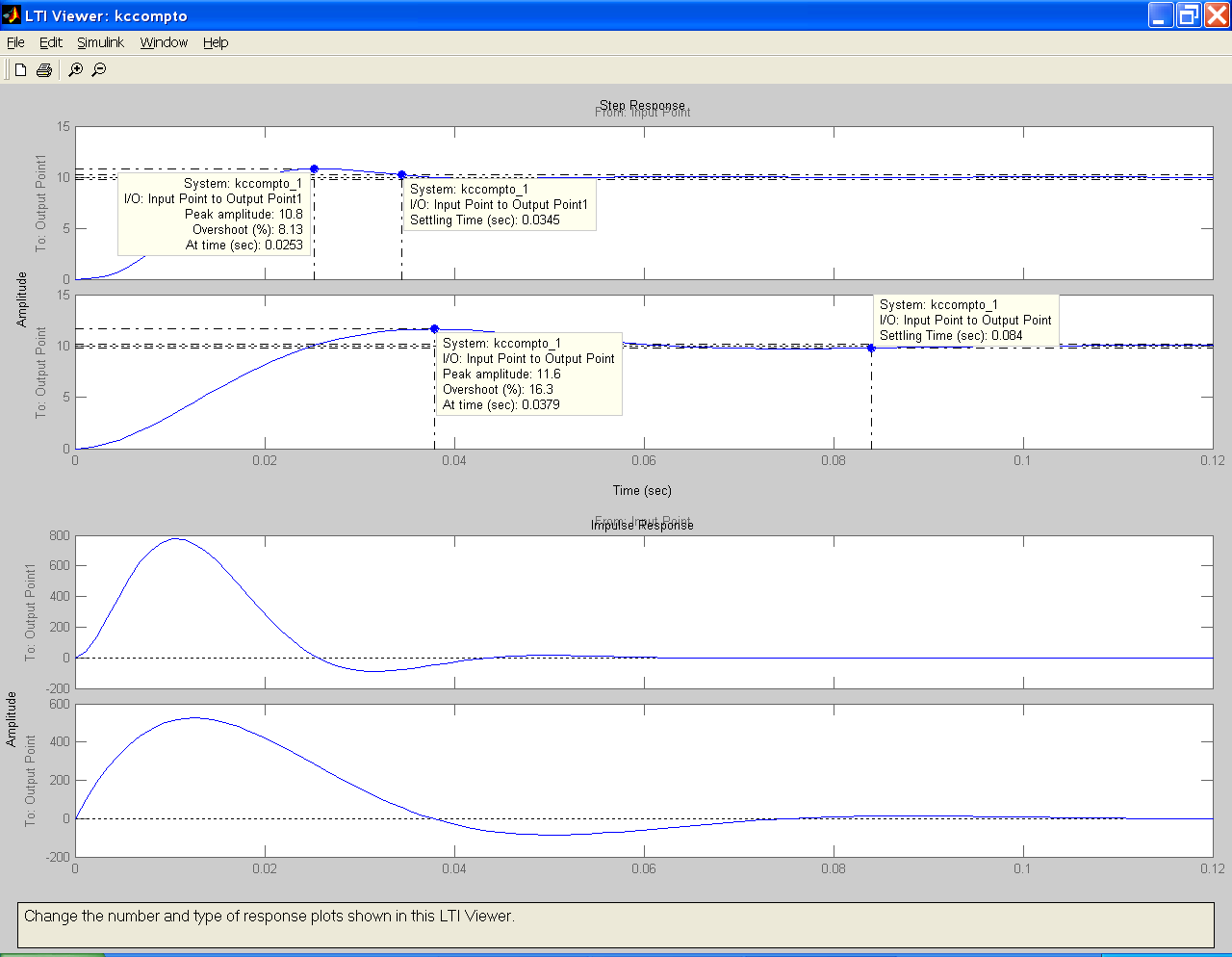 Рис.3.6.Переходные характеристики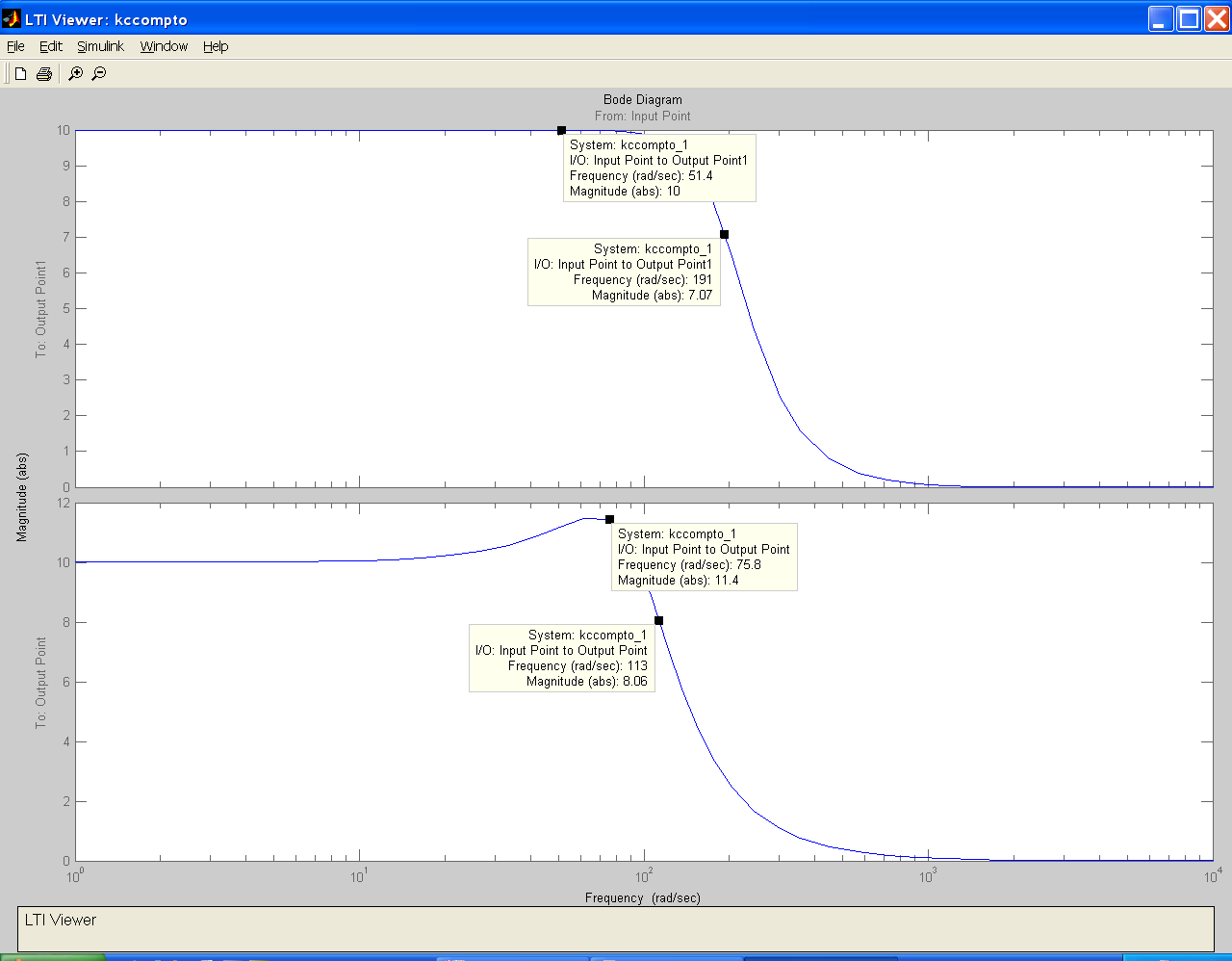 Рис.3.7.Частотные характеристикиВывод: Когда мы добавили колебательное звено то перерегулирование было 8,13% и 16,3%, а время регулирования равно 0,0345с и 0,084с соответственно.рад/с7,07 Система устойчива, т.к. все мнимые корни с отрицательной вещественной частью. Это продемонстрировано на рис.3.4.4.Настройка контура положения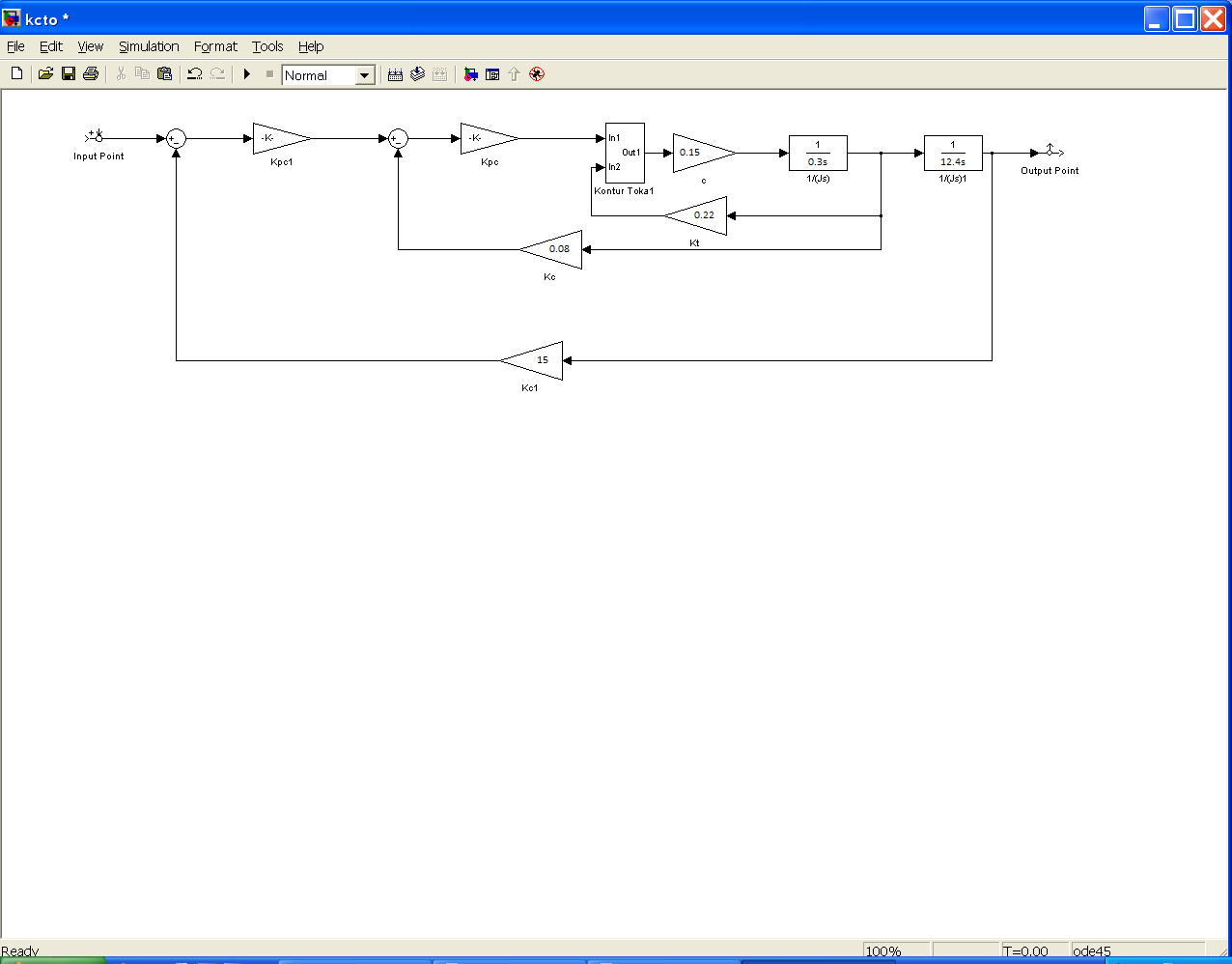 Рис.4.1.Структурная схема контура положения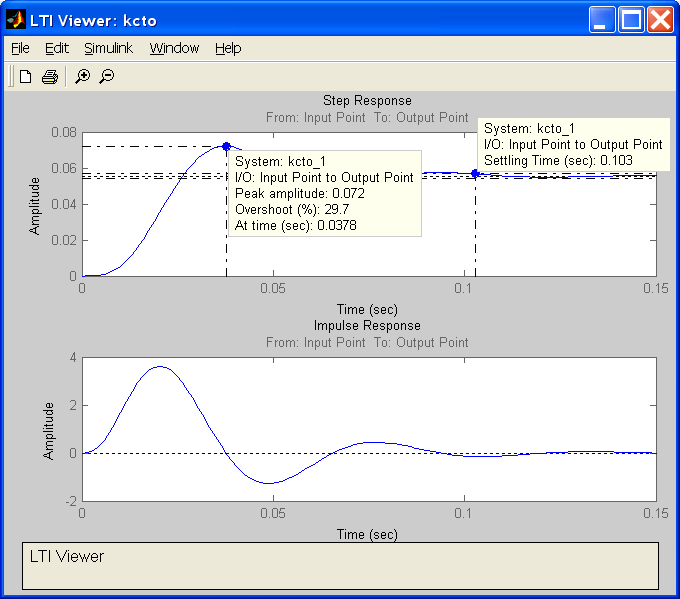 Рис.4.2.Переходные характеристики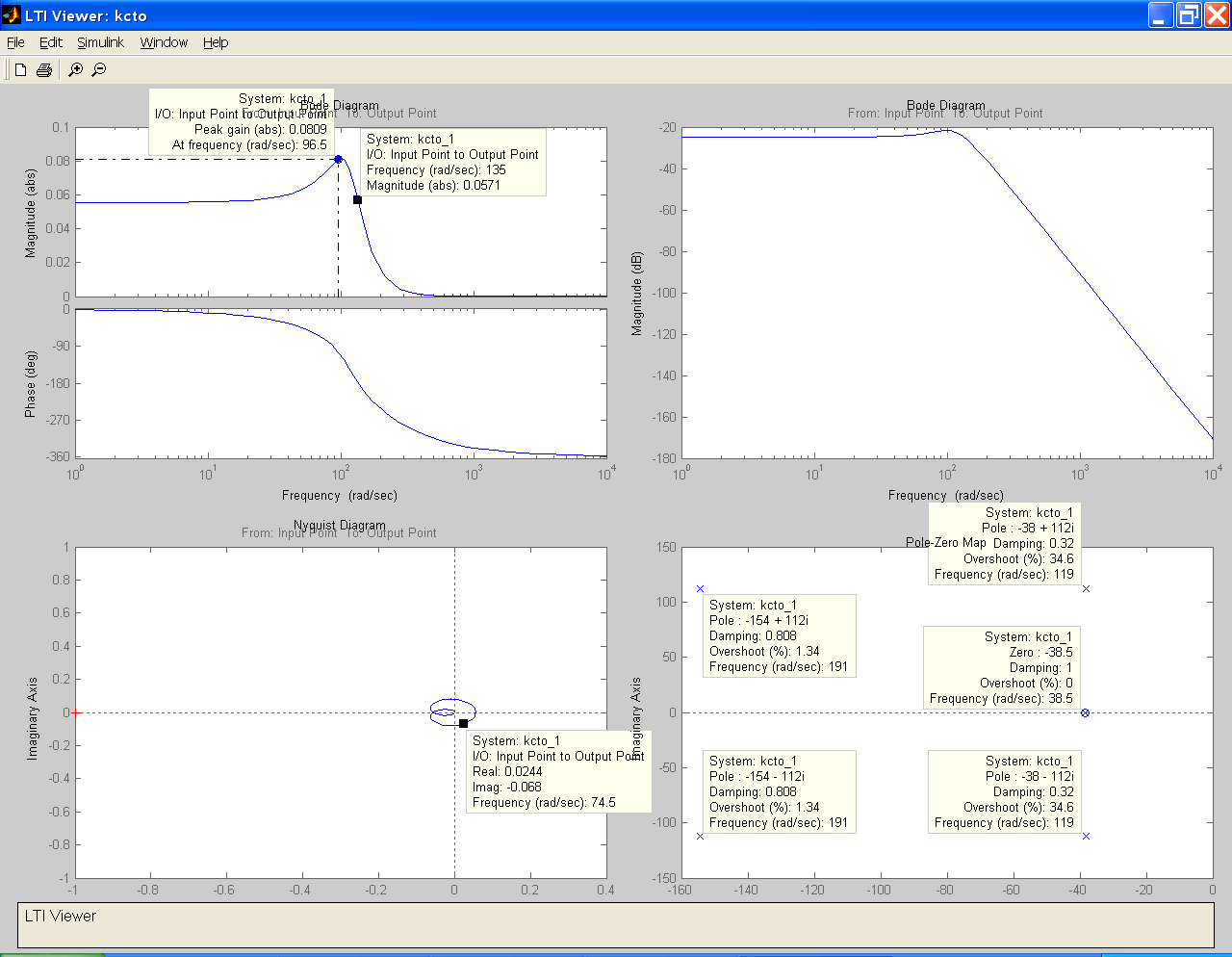 Рис.4.3.Частотные характеристикиВывод: По динамическим характеристикам контур, настроенный на МО превосходит контур, настроенный на СО. В целом выбор той или иной настройки в контуре положения следует делать с учетом особенностей технологического процесса и требуемой точности.Перерегулирование 29,7% .0,0571 Система устойчива, т.к. все мнимые корни с отрицательной вещественной частью. Это продемонстрировано на рис. 4.3.